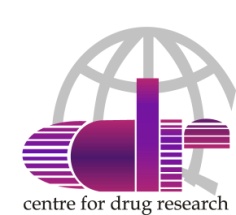 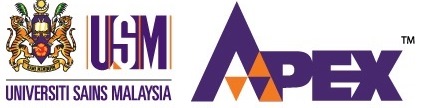 Nama Pemohon :Kegunaan :			Sendiri			Lain-lain……………………………………………………………………….Tandatangan Pemohon	       Kelulusan/Tandatangan	            Kelulusan/Tandatangan				       Pembantu Tadbir			Penolong Pegawai Tadbir……………………………	       ……………………………..	……………………………..Tarikh:				       Tarikh:				Tarikh:Permintaan telah direkodkan dalam				Pengesahan Penerimaan AlatulisSistem Kawalan Stok Alatulis…………………………………………				……………………………………...Tandatangan Pembantu Tadbir				Tandatangan PemohonTarikh:								Tarikh:Bil.No. KodButir-ButirBil. Unit KeluarBaki SemasaBaki Terkini